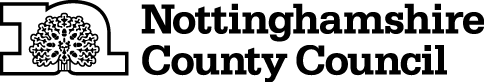 TEMPORARY CLOSURE OF FOOTPATHTHE NOTTINGHAMSHIRE COUNTY COUNCIL (SUTTON IN ASHFIELD FOOTPATH NO.1) (TEMPORARY PROHIBITION) ORDER 2022NOTICE IS HEREBY GIVEN  that the Nottinghamshire County Council intends not less than seven days from the date of this Notice to make an Order, under Section 14 of the Road Traffic Regulation Act 1984, the effect of which will be:-No person shall: - Proceed on foot,	in the following length of Footpath at Sutton in Ashfield in the District of Ashfield: -	Sutton in Ashfield Footpath No.1 between grid reference points SK 5039 6115 and SK 5054 6116, a distance of 150 metres.AND NOTICE IS HEREBY FURTHER GIVEN that during the period of restriction there will be a short alternative non definitive route provided around the edge of the site.  The prohibition shall apply to enable works to be carried out and in respect of the likelihood of danger to the public and damage to the footpath.  It may also apply on subsequent days when it shall be necessary.  If the works are not completed within 6 months, the Order may be extended.The prohibition is required to enable approved development, and in respect of the likelihood of danger to the public and damage to the footpath.THIS CLOSURE WILL ONLY TAKE EFFECT WHEN SIGNS INDICATING CLOSURE ARE DISPLAYEDTHIS NOTICE IS DATED THIS 16TH DAY OF November 2022.Corporate Director of PlaceNottinghamshire County CouncilCounty HallNG2 7QPFor more information contact the Rights of Way office on (0115) 977 5680IT IS INTENDED that the prohibition will apply as follows:-From 1st December 2022 until 31st May 2023 inclusive.